Муниципальное общеобразовательное учреждение«Средняя школа № 80 с углубленным изучением английского языка»Рабочая программаКружка  “баскетбол“ Автор : Звездов И.А.Учитель физической культуры                                                    Г.Ярославль2020-2021 учебный год.Цель, задачи и содержание программыПрограмма по баскетболу предназначена для спортивных секций общеобразовательных учреждений для учеников 5,6,7 классов. В процессе изучения у учащихся формируется потребность в систематических занятиях физическими упражнениями, учащиеся приобщаются к здоровому образу жизни, приобретают привычку заниматься физическим трудом, умственная нагрузка компенсируется у них физической. Занятия спортом дисциплинируют, воспитывают чувство коллективизма, волю, целеустремлённость, способствуют поддержке при изучении общеобразовательных предметов, так как укрепляют здоровье.Игра в баскетбол направлена на всестороннее физическое развитие и способствует совершенствованию многих необходимых в жизни двигательных и морально-волевых качеств.Цель программы – углублённое изучение спортивной игры баскетбол.Основными задачами программы являются:укрепление здоровья;содействие правильному физическому развитию;приобретение необходимых теоретических знаний;овладение основными приёмами техники и тактики игры;воспитание воли, смелости, настойчивости, дисциплинированности, коллективизма, чувства дружбы;привитие ученикам организаторских навыков;повышение специальной, физической, тактической подготовки школьников по баскетболу;подготовка учащихся к соревнованиям по баскетболу;Содержание программы.Материал нашей программы даётся в трёх разделах: основы знаний; общая и специальная физическая подготовка; техника и тактика игры. В разделе «Основы знаний» представлен материал по истории развития баскетбола, правила соревнований.В разделе «Общая и специальная физическая подготовка» даны упражнения, которые способствуют формированию общей культуры движений, подготавливают организм к физической деятельности, развивают определённые двигательные качества.В разделе «Техника и тактика игры» представлен материал, способствующий обучению техническим и тактическим приёмам игры.В конце обучения по программе учащиеся должны знать правила игры и принимать участие в соревнованиях.Содержание самостоятельной работы включает в себя выполнение комплексов упражнений для повышения общей и специальной физической подготовки.Методы и формы обученияБольшие возможности для учебно-воспитательной работы заложены в принципе совместной деятельности учителя и ученика. Занятия необходимо строить так, чтобы учащиеся сами находили нужное решение, опираясь на свой опыт, полученные знания и умения. Занятия по технической, тактической, общефизической подготовке проводятся в режиме учебно-тренировочных по 1,5-2 часа в неделю.Теорию проходят в процессе учебно-тренировочных занятий, также выделяют и отдельные занятия-семинары по судейству, где подробно разбирается содержание правил игры, игровые ситуации, жесты судей.Для повышения интереса занимающихся к занятиям баскетболом и более успешного решения образовательных, воспитательных и оздоровительных задач рекомендуется применять разнообразные формы и методы проведения этих занятий.Словесные методы: создают у учащихся предварительные представления об изучаемом движении. Для этой цели учитель использует: объяснение, рассказ, замечание, команды, указания.Наглядные методы: применяются главным образом в виде показа упражнения, наглядных пособий, видеофильмов. Эти методы помогают создать у учеников конкретные представления об изучаемых действиях.Практические методы:- метод упражнений;- игровой;- соревновательный;- круговой тренировки.Главным из них является метод упражнений, который предусматривает многократные повторения движений.Разучивание упражнений осуществляется двумя методами:- в целом;- по частям.Игровой и соревновательный методы применяются после того, как у учащихся образовались некоторые навыки игры.Метод круговой тренировки предусматривает выполнение заданий на специально подготовленных местах (станциях). Упражнения подбираются с учётом технических и физических способностей занимающихся.[20]Формы обучения: индивидуальная, фронтальная, групповая, поточная.Материально-техническое обеспечение занятийДля занятий необходимо следующее оборудование и инвентарь:Щиты с кольцами – 2 комплекта.Стойки для обводки – 6 шт.Гимнастическая стенка – 6 пролётов.Гимнастические скамейки – 4 шт.Гимнастические маты – 3шт.Скакалки – 30 штМячи набивные различной массы – 15 шт.Мячи баскетбольные – 20 шт.Учебно-тематический план на 1 год обученияГруппа 1-го года обучения (34 часа)Тематика занятий:Группа первого года обучения Основы знаний (3 часа). История возникновения баскетбола. Развитие баскетбола. Правила мини-баскетбола. Жесты судей.Техническая подготовка (10 часов)Овладение техникой передвижений, остановок, поворотов и стоек. Стойка игрока. Перемещение в стойке боком, спиной вперёд, лицом. Остановка двумя шагами и прыжком.Овладение техникой ведения мяча. Ведение мяча правой и левой рукой. Ведение мяча с разной высотой отскока. Ведение с изменением направления. Ведение с пассивным сопротивлением защитника.Овладение техникой ловли и передачи мяча. Ловля и передача мяча в парах, тройках на месте и в движении. Передача мяча одной рукой от плеча, двумя - от груди, с отскоком от пола. Передача мяча со сменой мест в движении. Передача мяча с пассивным сопротивлением защитника.Овладение техникой бросков мяча. Бросок мяча одной рукой от плеча с места и в движении. Бросок мяча после ведения два шага. Бросок мяча после ловли и ведения. Бросок после остановки. Бросок одной рукой от плеча со средней дистанции. Штрафной бросок.Освоение индивидуальных защитных действий. Вырывание и выбивание мяча. Защитные действия 1Х1.Закрепление техники и развитие координационных способностей. Комбинации из освоенных элементов: ловля, передача, ведение, бросок.Тактическая подготовка (10 часов).Тактика свободного падения. Позиционное нападение (5:0) без смены мест. Позиционное нападение (5:0) со сменой мест. Нападение быстрым прорывом (1:0), (2:1). Взаимодействие двух игроков «Отдай мяч и выйди». Личная защита (1:1). Двухсторонняя игра по упрощённым правилам.Общефизическая подготовка (10 часов)Упражнения для развития физических способностей: скоростных, силовых, выносливости, координационных, скоростно-силовых.Парные и групповые упражнения: с сопротивлением, перетягивание, переталкивание. Упражнения на гимнастических снарядах: висы, подтягивание, размахивание, смешанные висы и упоры, обороты и соскоки.Акробатические упражнения: кувырки вперёд, назад, в стороны, стойка на голове, стойка на руках.Бег. Стартовые рывки с места. Повторные рывки на максимальной скорости на отрезках до 15 м. Бег со сменой направления по зрительному сигналу. Ускорения из различных исходных положений. Пробегание отрезков 40, 60 м. Кросс 500-2000 м.Прыжки. Опорные и простые прыжки с мостика или трамплина. Серийные прыжки с доставанием подвешенных предметов. Прыжки в глубину с последующим выпрыгиванием вверх. Метание мячей в движущуюся цель с места и в движении.Подвижные игры: «Салки спиной к щиту», «Вызов номеров», «Слушай сигнал», «Круговая охота», «Бегуны», «Переправа», «Кто сильнее».Соревнования 1 час. Принять участие в одних соревнованияхТематическое планирование 1 год обучения (68 часа)Рассмотрено и согласовано на заседании МОПротокол № ___  от «___» __________2018 г. Руководитель МО__________ (О.В. Соколова)«Утверждаю»Приказ по школе № 332 от «31»  августа  2020  г.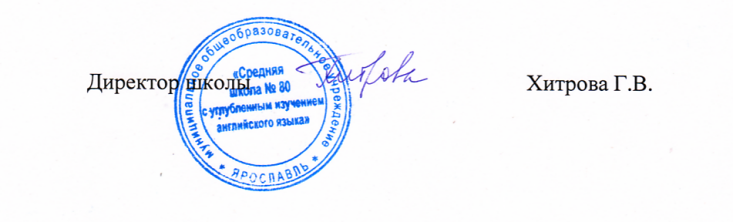 № п\пСодержаниеКол-во часов1Основы знаний32Специальная подготовка техническая103Специальная подготовка тактическая104ОФП105Соревнования11Базовые упр. ОФП2Базовые упр. ОФП3Спец. Упр. ОФП4Базовые упр. ОФП5Базовые упр. ОФП6Спец. Упр. ОФП7Базовые упр. ОФП8Базовые упр. ОФП9Спец. Упр. ОФП10Базовые упр. ОФП11Базовые упр. ОФП12Спец. Упр. ОФП13Базовые упр. ОФП14Базовые упр. ОФП15Спец. Упр. ОФП16Базовые упр. ОФП17Базовые упр. ОФП18Спец. Упр. ОФП19Спец. Упр. ОФП20Пасы, броски, двушажная техника, уч.игра21Пасы, броски, двушажная техника, уч.игра22Спец. Упр. ОФП23Спец. Упр. ОФП. Броски24Уч.игра25Уч.игра, броски26ОФП, пасы27ОФП, пасы, учебная игра28Пасы, броски, двушажная техника29Пасы, броски, двушажная техника30Быстрый прорыв в двойке, уч.игра31Теоретическая подготовка32Уч.игра33Пасы и броски, ОФП34ОФП, теория , 35Базовые упр. ОФП36Базовые упр. ОФП37Спец. Упр. ОФП38Базовые упр. ОФП39Базовые упр. ОФП40Спец. Упр. ОФП41Базовые упр. ОФП42Базовые упр. ОФП43Спец. Упр. ОФП44Базовые упр. ОФП45Базовые упр. ОФП46Спец. Упр. ОФП47Базовые упр. ОФП48Базовые упр. ОФП49Спец. Упр. ОФП50Базовые упр. ОФП51Базовые упр. ОФП52Спец. Упр. ОФП53Спец. Упр. ОФП54Пасы, броски, двушажная техника, уч.игра55Пасы, броски, двушажная техника, уч.игра56Спец. Упр. ОФП57Спец. Упр. ОФП. Броски58Уч.игра59Уч.игра, броски60ОФП, пасы61ОФП, пасы, учебная игра62Пасы, броски, двушажная техника63Пасы, броски, двушажная техника64Быстрый прорыв в двойке, уч.игра65Теоретическая подготовка66Уч.игра67Пасы и броски, ОФП68ОФП, теория , 